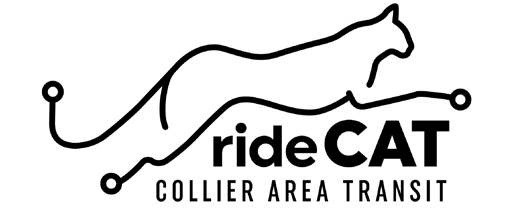 Perk PassEmployer Enrollment FormEmployer InformationCompany:		 # of Employees:	  Contact Name:	 Contact Position:	 Contact Email: 			  Business Address: 			 City: 	State: 	Zip: 	Business Phone:	Contact Phone:30-Day Perk Pass Only $29.75InitialI certify that the number of employees is correct to my knowledge and that the business qualifies under the terms of the Perk Pass program. I understand each employee enrolled is responsible for payment in the amount of $29.75 at the beginning of each month for participation in the Perk Pass program. The CAT 30-Day pass is not subject to refund and/or transfer. Perk Pass excludes express routes.Please enroll this business into the Perk Pass program. 30-Day Perk Passes will be void attermination of employment.Employer Contact Signature	DateSubmit Completed Form to Collier Area Transit8300 Radio Rd, Naples FL 34104 rideCAT@CollierCountyFL.gov For questions call 239-252-7777